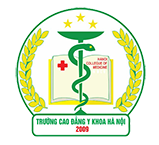 I.  MỤC ĐÍCH VÀ PHẠM VI ÁP DỤNG:1. Mục đích: Quy trình này nhằm mục đích:- Góp phần thực hiện thành công mục tiêu giáo dục nghề nghiệp;- Thống nhất phương pháp, cách thức, trình tự xét kết quả rèn luyện của học sinh, sinh viên trong quá trình học tập, rèn luyện tại trường cũng như tại các cơ sở liên kết với trường;- Giúp GVCN và các đơn vị chức năng thực hiện việc đánh giá kết quà rèn luyện của HSSV đúng trình tự và khoa học qua đó làm cơ sở giúp Hiệu trưởng xem xét công nhận các danh hiệu thi đua - khen thường của HSSV.2. Phạm vi áp dụng:  Cho tất cả HSSV đang học tập  tại Trường Cao đẳng Y khoa Hà NộiII. ĐỊNH NGHĨA, TỪ VIẾT TẮT VÀ TÀI LIỆU VIỆN DẪN: 1. Định nghĩa:	Quy trình đánh giá kết quả rèn luyện của HSSV là một trình tự các hoạt động được Nhà trường qui định, mang tính chất bắt buộc để hướng dẫn cách đánh giá xếp loại kết quả phấn dấu rèn luyện của HSSV trong mồi học kỳ, năm học, khóa học mà HSSV tham gia học lập tại trường .2. Từ viết tắt: - HĐ ĐGRL                       Hội đồng đánh giá rèn luyện.- PĐT		                     	Phòng Đào tạo - PQT-CTHS                      Phòng Quản trị- Công tác Học sinh sinh viên- PKT&ĐBCL                    Phòng Khảo thí và Đảm bảo chất lượng- HSSV 			Học sinh sinh viên - GVCN                              Giáo viên chủ nhiệm- GVBM                             Giáo viên bộ mônIII. CĂN CỨ PHÁP LÝ:- Thông tư số 17/2017/TT-BLĐTBXH, ngày 30 tháng 6 năm 2017 của Bộ trưởng Bộ lao động - Thương binh và Xã hội về việc ban hành Quy chế công tác học sinh, sinh viên trong trường trung cấp, trường cao đang;- Quyết định số..... /QĐ-CĐN, ngày   tháng    năm       của Hiệu trưởng Trường Cao đẳng Y khoa Hà Nội về việc ban hành Quy chế công tác học sinh, sinh viên;IV. LƯU ĐỒ: (xem trang 2)  V. ĐẶC TẢ QUI TRÌNH ĐÁNH GIÁ KÉT QUẢ RÈN LUYỆN HỌC SINH, SINH VIÊNVI. CÁC BIỂU MẪU/ HƯỚNG DẪN KÈM THEO TÀI LIỆU THAM KHẢOl			2	3	 				(Nếu có tham khảo tài liệu thì ghi phần này theo quy định).                                                                                               BM01-QT17PHIẾU ĐÁNH GIÁ KẾT QUẢ RÈN LUYỆN CỦA HỌC SINHHọc kỳ…….Năm học ……………..Họ và tên học sinh: .................................................................................................Ngày sinh: ................................ Lớp......................... Tổ: .......................................Công tác phụ trách (lớp, đoàn...) được giao:........................................................                                                                                               BM02-QT17BIÊN BẢN SINII HOẠT LỚP DỘT XUẤTLóp:	I. Thời gian, địa điểm, thành phần1. Thời gian: Lúc	giờ	phút, ngày	tháng	năm 	…2. Địa điểm: 	...	…3. Thành phần tham dự:…………………………………………………………- Chủ trì: 	…- Thư ký..............................................................................................................Đại biểu tham dự: 	Tổng số HSSV:	Có mặt:	em,	vắng:	em.	trong đó:II. Nội dung sinh hoạt:1. Triển khai và lập danh sách HSSV theo các thông báo, kế hoạch do Nhà trường yêu cầu đột xuất (Xét điếm rèn luyện của HSSV)…………………………………….2. Ý kiến đóng góp của lóp và đại biểu tham dựLớp góp ý:……………………………………………………………………Đại biểu góp ý:…………………………………………………………………III. Kết luận cúa giáo viên chủ nhiệm……………………………………………………………..........................................Buổi sinh hoạt kết thúc lúc .... giờ .... phút cùng ngày./.                                                                                                BM03-QT17BẢNG TỐNG HỢP KÉT QUẢ RÈN LUYỆN HSSV HỌC KỲ……
NĂM HỌC 20 ...-20. ..(Kèm theo biên bản sinh hoạt lớp đột xuất)HỆ:	,	KHÓA:	NGÀNH:	,	LỚP:	Kết quả:Ghi chú:+ Loại xuất sắc (XS): Từ 90 đên 100 điểm; + Loại tốt (T): Từ 80 đến dưới 90 điểm;+ Loại khá (K): Từ 70 đến dưới 80 điếm; + Loại trung bình (TB): Từ 50 đến dưới 70 điểm; + Loại yếu (Y): Dưới 50 điểm.                                                                         Hà Nội, ngày      tháng     năm 2020                                                                                                               BM04-QT17BẢNG TỐNG HỢP KÉT QUẢ RÈN LUYỆN IISSV
NĂM HỌC 20....-20....(Kèm theo biên bản sinh hoạt lớp đột xuất)HỆ:	,	KHÓA:	NGÀNH:	,	LỚP:	Kết quả:Ghi chú:+ Loại xuất sắc (XS): Từ 90 đên 100 điểm; + Loại tốt (T): Từ 80 đến dưới 90 điểm;+ Loại khá (K): Từ 70 đến dưới 80 điếm; + Loại trung bình (TB): Từ 50 đến dưới 70 điểm; + Loại yếu (Y): Dưới 50 điểm.                                                                        Hà Nội, ngày      tháng     năm 2020                                                                                         BM05-QT17BẢNG TỐNG HỢP KÉT QUẢ RÈN LUYỆN HSSV 
KHÓA HỌC 20 ...-20. ..(Kèm theo biên bản sinh hoạt lớp đột xuất)HỆ:……,	KHÓA:……	NGÀNH:	,	LỚP:	Kết quả:Ghi chú:+ Loại xuất sắc (XS): Từ 90 đên 100 điểm; + Loại tốt (T): Từ 80 đến dưới 90 điểm;+ Loại khá (K): Từ 70 đến dưới 80 điếm; + Loại trung bình (TB): Từ 50 đến dưới 70 điểm; + Loại yếu (Y): Dưới 50 điểm.                                                                        Hà Nội, ngày      tháng     năm 2020                                                                                         BM06-QT17BIÊN BẢN HỌPHội đồng đánh giá kết quả rèn luyện HSSV Học kỳ/Năm học/Khóa họcI. Thời gian, địa điểm, thành phần1. Thời gian: Lúc	giờ	phút, ngày	tháng	năm 	2. Địa điểm: 					3. Thành phần tham dự:Chủ trì: 	Thư ký hội đồng:	           - Các ủy viên: (ghi rõ họ tên):	+ Ông/bà………………………………………………………………………	+ Ông/bà………………………………………………………………………	+ Ông/bà………………………………………………………………………	+ Ông/bà………………………………………………………………………	+ Ông/bà………………………………………………………………………	+ Ông/bà………………………………………………………………………	+ Ông/bà………………………………………………………………………	+ Ông/bà………………………………………………………………………II. Nội dung- Họp xét kết quả rèn luyện HSSV Học kỳ ... của năm học 20....- 20…..- Họp xét kết quả rèn luyện HSSV của năm học 20....- 20…..- Họp xét kết quả rèn luyện HSSV của khóa học 20....- 20…..Sau khi nghe thư ký Hôi đồng báo cáo kết quả điềm rèn luyện HSSV của các lớp do các giáo viên chủ nhiệm  gửi về phòng Quản trị -  Công tác HSSV kèm theo các biên bản:	1. Biên bản sinh hoạt lớp đột xuất mẫu BM02/QT17	2.  Bảng tổng hợp kết quả rèn luyện HSSV Học kỳ BM03/QT17 	3. Bảng tổng hợp kết quả rèn luyện HSSV Năm học BM04/QT17 	4. Bảng lổng hợp kết quả rèn luyện HSSV Khóa học BM05/QT17 	Căn cứ Quy trình QT 17 về việc đánh giá kết quả rèn luyện HSSV do Hiệu trưởng TRƯỜNG CAO ĐẲNG Y KHOA HÀ NỘI  ban hành, Hội đông thống nhất kết quả điểm rèn luyện HSSV do các lớp xét (có biên bản kèm theo), cụ thê:Kiến nghịVới kết luận trên. Hội đồng đề nghị Hiệu trưởng ra Quyết định công nhận kết quả điếm rèn luyện cho các HSSV có tên theo bảng tồng hợp PQT-CTHS đề nghị.Biên bản dược đọc cho mọi thành viên cùng nghe và nhất trí	% với nội dungbiên bản. Cuộc họp kết thúc lúc .... giờ .... phút cùng ngày./.                                                                                         BM07-QT17QUYẾT ĐỊNHVề việc công nhận kết quả điểm rèn luyện của học sinh, sinh viênHIỆU TRƯỞNGTRƯỜNG CAO ĐẲNG Y KHOA HÀ NỘI  Căn cứ Quyết định số 800/QĐ-LĐTBXH ngày 12/7/2021 của Bộ Lao động – Thương binh và Xã hội về việc đổi tên Trường Cao đẳng Y Hà Nội I thành Trường Cao đẳng Y khoa Hà Nội;Căn cứ Thông tư số 17/2017/TT-BLĐTBXH ngày 30 tháng 06 năm 2017 cùa Bộ trường Bộ LĐTBX1I về việc ban hành Qui chế công tác học sinh, sinh viên trong trường trung cấp, trường cao dẳng;Căn cứ biên bản cuộc họp Hội đồng dánh giá kết quả rèn luyện học sinh, sinh viên ngày	tháng	năm 20	;Theo đề nghị của Trưởng phòng Quản trị- Công tác học sinh, sinh viên,QUYẾT ĐỊNH:Điều 1. Công nhận kết quả điểm rèn luyện của	lớp đang học tại trường; trong đó có:	Lớp Trung cấp với tổng số:	học sinh (có danh sách lóp kèm theo); 	lớp Cao dẳng với tổng số: 	sinh viên (có danh sách lớp kèm theo).Điều 2. Điểm kết quả rèn luyện học sinh, sinh viên được sử dụng để xét các chế độ liên quan đến quyền lợi của học sinh, sinh viên theo qui định hiện hành.Điều 3. Trưởng phòng Quản trị -Công lác học sinh, sinh viên, trưởng các đơn vị liên quan, giáo viên chú nhiệm và học sinh, sinh viên có lên tại Điều 1 căn cứ Quyết định thi hành./.TTTên bước công việcNội dungBộ phận/Người thực hiệnBộ phận/ Người phối hợp thực hiệnKết quả đạt đượcHạn hoàn thànhBiểu mẫuB.01Công tác chuẩn bịXây dựng Quy trình đánh giá kết quá rèn luyện HSSVPQT-CTHS   GVCNQuy trìnhĐGRL HSSV20/4/20B.02Xử lý củaGVCN1. Thông báo của GVCN GVCNPQT-CTHSVăn bản thông báo 1 ngàyB.02Xử lý củaGVCN2. Tự đánh giá theo mẫu HKHSSVGVCNMẫu phiếu ĐGKQRL học kỳ1 ngàyBM01 – QT17B.02Xử lý củaGVCN3. Tồ chức sinh hoạt lớp – tổng hợpTồ chức SHL và ghi biên bản theo mẫu RL/02;Tồ chức HSSV tự chấm điểm vào mẫu RL/01;Lập bảng tổng hợp HK/NH theo mẫu RL/03 hoặc RL/04. Gửi bản cứng 2 mẫu RL/02 và RL/03 (hoặc RL/04) về PQT-CT HSSV Khi có Quyết định, thông báo đến HSSVGVCNHSSVPhiếu ĐGKQRL học kỳ đã được lớp chấm điểm;Biên bản sinh hoạt lớp đột xuất;Bảng tồng hợp kết quả rèn luyện HK/NH.3 ngày (Sau ngày sinh hoạt lớp)BM01– QT17BM02– QT17BM03– QT17BM04– QT17STTTên bước công việcNội dungBộ phận/Người thực hiệnBộ phận/ Người phối hợp thực hiệnKết qnả đạt đượcHạn hoàn thànhBiểu mẫuB.03.Xử lý củaHội đồngĐGRL4. Tồng hợp hồ sơ   -PQT-CT HSSV tiếp nhận bản cứng 2 mẫu trên do GVCN gửi về.    -P.CTHSSV tổng hợp .4.Tố chức họp xét  -Lập biên bàn họp HĐ. ĐGRL;  -Mời HĐ.ĐGRL họp xét thông qua;  - Soạn Quyết định công nhận kết quả.5.Phê duyệt Quyết định.6.Tiếp nhận - Lưu trữ8.Thông báo đến HSSV   -Thông báo kết quả đến HSSV   - Lưu biên bản sinh hoạt đột xuất và phiếu đánh giá kết quả rèn luyện HK-PQT-CTHS -GVCN-GVCN-HSSV-Bảng tổng hợpkết quả rèn luyện học kỳ/năm học/ khóa học đã họp xét;-Biên bản họp HĐ.ĐGRL;-Quyết địnhcông	nhậnKQRL.BM03– QT17BM04– QT17BM05– QT17BM06– QT17BM07– QT17BM01BM02B.04Lưu hồ sơ9. Lưu trữ hồ sơ    -Lưu Quyêt định;   -Lưu các biên bản họp lớp, họp HĐ. ĐGRL và bảng tồng hợp cả khóa học-PQT-CTHSGVCN BM02– QT17BM03– QT17BM04– QT17BM05– QT17BM06– QT17BM07– QT17STTTên công cụ/biểu mẫu/hướng dẫnMã hoá1Mẫu phiếu đánh giá kết quả rèn luyện HK/NHBM01-QT172Biên bản sinh hoạt lớp đột xuất.BM02-QT173Bảng tồng hợp kết quả rèn luyện Học kỳBM03-QT174Bảng tồng hợp kết quả rèn luyện Năm họcBM04-QT175Bảng tồng hợp kết quả rèn luyện Khóa họcBM05-QT176Biên bản họp HĐ.ĐGRL;BM07-QT177Quyết định công nhận kết quả rèn luyệnBM07-QT17BỘ LAO ĐỘNG – THƯƠNG BINH VÀ XÃ HỘITRƯỜNG CAO ĐẲNG Y KHOA HÀ NỘICỘNG HOÀ XÃ HỘI CHỦ NGHĨA VIỆT NAMĐộc lập - Tự do - Hạnh phúc            Hà Nội, ngày      tháng     năm 20Nội dung đánh giáThang điểmĐiểm đánh giáĐiểm đánh giáĐiểm đánh giáĐiểm đánh giáNội dung đánh giáThang điểmHS tựchấmCBLchấmGVCNchấmPhòngQLHSchấm(1)(2)(3)(4)(5)(6)1/ Ý Thức và kết quả học tập(30)1.1. Tinh thần phấn đấu vươn lên trong học tập thông qua kết quả xếp loại học tập0 - 101.2. Thực hiện quy chế thi cử0 - 61.3. Kiểm tra 45’ và thi học phần0 - 101.4. Tham gia nghiên cứu khoa học, thi HS giỏi...0 - 4CỘNG MỤC 12/ Ý thức và kết quả chấp hành các nội quy, quy chế của nhà trường(25)2.1. Chấp hành thời gian học tập. (áp dụng cho cả học lý thuyết, học thực hành và thực tập tại bệnh viện)0 - 72.2. Chấp hành nội quy học tập trong nhà trường0 - 62.3. Chấp hành nghiêm  chỉnh quy định đăng ký tạm trú, tạm vắng không để người lạ ngủ tại phòng mình.0 - 22.4. Tôn trọng lễ phép với thầy cô giáo, CBCNV, chấp hành nghiêm túc sự phân công của cán bộ lớp, GVCN, các phòng ban.0 - 22.5. Thực hiện nếp sống văn hoá, vệ sinh môi trường, bảo vệ của công0 - 42.6. Đóng học phí, bổ sung thủ tục hồ sơ HSSV... đầy đủ, đúng thời hạn0 - 4CỘNG MỤC 23/ Ý thức và kết quả tham gia các hoạt động CT- XH, VH, VN, TDTT, phòng chống các TNXH(20)3.1. Tham gia các hoạt động chính trị - xã hội(hiến máu, thanh niên tình nguyện, tham gia các buổi tuyên truyền về chủ trường đường lối của Đảng...0 - 53.2. Tham gia các hoạt động văn hoá văn nghệ, thể thao các cấp0 - 53.3. Tham gia các hoạt động phòng chống các tội phạm, ma tuý, các tệ nạn xã hội0 - 53.4. Tham gia các hoạt động giữ gìn an ninh, chính trị, trật tự an toàn xã hội...0 - 5CỘNG MỤC 34/ Phẩm chất công dân và quan hệ với cộng đồng.(15)4.1. Chấp hành chủ trương chính sách, pháp luật của nhà nước tại trường, địa phương, nơi công cộng, chấp hành sự phân công nhiệm vụ của trường, của lớp0 - 54.2. Tham gia các buổi sinh hoạt lớp, học tập ngoại khoá, hoạt động chuyên đề do trường, lớp, hoặc phối hợp cùng đơn vị khác tổ chức0 - 54.3. Có tác phong sinh hoạt giản dị, lịch sự, giao tiếp có văn hoá, trang phục phù hợp, đúng quy định của nhà trường, đoàn kết nội bộ, quan hệ tình yêu trong sáng, lành mạnh, tôn trọng và biết giúp đỡ người khác0 - 5CỘNG MỤC 45/ Ý thức và kết quả tham gia phụ trách lớp, đoàn thể.(10)5.1. Là Ban cán sự lớp: Gương mẫu, có ý thức học tập tốt và hoàn thành trách nhiệm phụ trách lớp/ chi đoàn, tổ, nhóm được trường và lớp giao có trách nhiệm trong các hoạt động ngoại khoá, phong trào tập thể0 -105.2. Là học sinh (kể cả không thuộc ban cán sự lớp) có thành tích đặc biệt trong học tập và rèn luyện0 -10CỘNG MỤC 5Tổng điểm cộng (từ cộng mục 1 đến cộng mục 5)XẾP LOẠI RÈN LUYỆNHà Nội, ngày      tháng     năm 2020Phòng QT-CTHSSV         GVCNCán bộ lớpHọc sinh sinh viênBỘ LAO ĐỘNG – THƯƠNG BINH VÀ XÃ HỘITRƯỜNG CAO ĐẲNG Y KHOA HÀ NỘICỘNG HOÀ XÃ HỘI CHỦ NGHĨA VIỆT NAMĐộc lập - Tự do - Hạnh phúc            Hà Nội, ngày      tháng     năm 20CÓ PHÉPCÓ PHÉPCÓ PHÉPKHÔNG PHÉPKHÔNG PHÉPKHÔNG PHÉPTTHọ tên HSSVGhi chúTTHọ tên HSSVGhi chú010102020303Giáo viên chủ nhiệmThư kýBỘ LAO ĐỘNG – THƯƠNG BINH VÀ XÃ HỘITRƯỜNG CAO ĐẲNG Y KHOA HÀ NỘICỘNG HOÀ XÃ HỘI CHỦ NGHĨA VIỆT NAMĐộc lập - Tự do - Hạnh phúc            Hà Nội, ngày      tháng     năm 20TTMã HSSVHọ tên HSSVNgày sinhĐiểm rèn luyệnXếp loại01020304050607080910….Xuất sắc (%)Tốt (%)Khá (%)Trung bình (%)Yếu (%)Giáo viên chủ nhiệmBỘ LAO ĐỘNG – THƯƠNG BINH VÀ XÃ HỘITRƯỜNG CAO ĐẲNG Y KHOA HÀ NỘICỘNG HOÀ XÃ HỘI CHỦ NGHĨA VIỆT NAMĐộc lập - Tự do - Hạnh phúc            Hà Nội, ngày      tháng     năm 20TTMã HSSVHọ tên HSSVNgày sinhĐiêm rèn luyệnĐiêm rèn luyệnĐiêm rèn luyệnxếp loạiTTMã HSSVHọ tên HSSVNgày sinhHKlIIK2Cả nãmxếp loại01020304050607080910…Xuất sắc (%)Tốt (%)Khá (%)Trung bình (%)Yếu (%)Giáo viên chủ nhiệmBỘ LAO ĐỘNG – THƯƠNG BINH VÀ XÃ HỘITRƯỜNG CAO ĐẲNG Y KHOA HÀ NỘICỘNG HOÀ XÃ HỘI CHỦ NGHĨA VIỆT NAMĐộc lập - Tự do - Hạnh phúc            Hà Nội, ngày      tháng     năm 20TTMã HSSVHỌ TÊN HSSVNgày sinhĐiểm rèn luyệnĐiểm rèn luyệnĐiểm rèn luyệnCả khóa họcxếp loạiTTMã HSSVHỌ TÊN HSSVNgày sinhNăm 1Năm 2Năm 3Cả khóa họcxếp loại0102030405060708091011Xuất sắc (%)Tốt (%)Khá (%)Trung bình (%)Yếu (%)Giáo viên chủ nhiệmBỘ LAO ĐỘNG – THƯƠNG BINH VÀ XÃ HỘITRƯỜNG CAO ĐẲNG Y KHOA HÀ NỘICỘNG HOÀ XÃ HỘI CHỦ NGHĨA VIỆT NAMĐộc lập - Tự do - Hạnh phúc            Hà Nội, ngày      tháng     năm 20TTLớpTổng SốHSSVKết luận của PQT-CTHS (tỷ lệ %)Kết luận của PQT-CTHS (tỷ lệ %)Kết luận của PQT-CTHS (tỷ lệ %)Kết luận của PQT-CTHS (tỷ lệ %)Kết luận của PQT-CTHS (tỷ lệ %)TTLớpTổng SốHSSVXSTKTBY0102030405Chủ tịch Hội đồng đánh giáThư kýBỘ LAO ĐỘNG – THƯƠNG BINH VÀ XÃ HỘITRƯỜNG CAO ĐẲNG Y KHOA HÀ NỘICỘNG HOÀ XÃ HỘI CHỦ NGHĨA VIỆT NAMĐộc lập - Tự do - Hạnh phúc            Hà Nội, ngày      tháng     năm 20Nơi nhận:             - Như Điều 3;            - GVCN;             - Lưu: VT.         HIỆU TRƯỞNG